от 3 мая 2023 года											№ 466О подготовке объектов жилищно-коммунального хозяйства, социальной сферы и топливно-энергетического комплекса городского округа город Шахунья Нижегородской областик отопительному периоду 2023 - 2024 годовВ целях обеспечения устойчивой работы объектов жилищно-коммунального хозяйства, социальной сферы и топливно-энергетического комплекса городского округа город Шахунья Нижегородской области в отопительный период 2023-2024 годов администрация городского округа город Шахунья Нижегородской области 
п о с т а н о в л я е т :1. Утвердить прилагаемые:1.1. Состав межведомственной комиссии по организации и контролю за подготовкой объектов жилищно-коммунального хозяйства, социальной сферы и топливно-энергетического комплекса к отопительному периоду 2023 - 2024 годов.1.2. План капитального и текущего ремонта объектов коммунального комплекса городского округа город Шахунья Нижегородской области на 2023 год.1.3. План текущего ремонта жилищного фонда городского округа город Шахунья Нижегородской области на 2023 год.2. Руководителям предприятий и организаций, обеспечивающих деятельность предприятий жилищно-коммунального хозяйства, объектов социальной сферы, жилищного фонда, топливно-энергетического комплекса округа при подготовке к отопительному периоду 2023 - 2024 годов рекомендовать руководствоваться решениями межведомственной комиссии по организации и контролю за подготовкой объектов жилищно-коммунального хозяйства, социальной сферы и топливно-энергетического комплекса к отопительному периоду 2023 - 2024 годов.3. В соответствии с требованиями Приказа Министерства энергетики Российской Федерации (Минэнерго России) от 12.03.2013 № 103 «Об утверждении Правил оценки готовности к отопительному периоду» рекомендовать начальникам территориальных отделов, Управлению по работе с территориями и благоустройству администрации городского округа город Шахунья Нижегородской области, руководителям предприятий жилищно-коммунального хозяйства независимо от форм собственности:3.1. Учесть недостатки предыдущего отопительного периода 2022 - 2023 годов и выявленные технологические нарушения в эксплуатации теплоэнергетического оборудования, резервных топливных хозяйств, систем водоснабжения и водоотведения, а также продолжать работу по внедрению энергосберегающих технологий.3.2. Провести комплексную проверку состояния тепловой изоляции надземных теплотрасс с составлением плана-графика ремонтно-восстановительных работ и в срок до 15 июня 2023 года предоставить его в отдел промышленности, транспорта, связи, ЖКХ и энергетики администрации городского округа город Шахунья Нижегородской области для согласования.3.3. Предоставлять еженедельно (по вторникам) в отдел промышленности, транспорта, связи, ЖКХ и энергетики администрации городского округа город Шахунья Нижегородской области посредством факсимильной связи по номеру (83152) 2-71-90 сведения о ходе подготовки объектов к работе в отопительный период 2023 - 2024 годов начиная с 15 июня 2023 года по форме 1-ЖКХ (зима).3.4. На случай аварийного отключения центрального отопления в многоквартирных домах, изыскать возможность приобретения необходимой техники для обогрева подъезда многоквартирного дома (тепловые пушки), а также аварийных бензиновых (дизельных) - генераторов. 3.5. Подготовить к отопительному периоду 2023 - 2024 годов имеющуюся снегоуборочную и коммунальную технику, провести ее осмотр по согласованному плану -графику.3.6. Провести мероприятия, направленные на заключение собственниками жилых и нежилых помещений в многоквартирных домах и жилых домов, управляющими организациями, товариществами собственников жилья договоров о техническом обслуживании внутридомового газового оборудования и аварийно - диспетчерском обеспечении, а также технических средств противопожарной защиты с организациями, имеющими соответствующие лицензии на осуществление указанного вида деятельности. 3.7. Организовать работу по составлению паспортов готовности многоквартирных домов к эксплуатации в зимних условиях, согласно составленному графику. В срок до 15 сентября 2023 года предоставить паспорта готовности многоквартирных домов в государственную жилищную инспекцию Нижегородской области. 3.8. Сектору ГО и ЧС администрации городского округа город Шахунья Нижегородской области организовать до начала отопительного периода 2023 - 2024 годов проведение не менее двух тренировок с личным составом жилищно - коммунальных служб по ликвидации аварийных ситуаций и в срок до 15 сентября 2023 года предоставить в отдел промышленности, транспорта, связи, ЖКХ и энергетики администрации городского округа город Шахунья Нижегородской области акты проведенных тренировок.3.9. В срок до 1 июня 2023 года разработать и утвердить план мероприятий по промывке и опрессовке систем центрального отопления, в том числе внутренних систем отопления объектов жилищного фонда и социальной сферы.3.10. Для проверки готовности систем отопления жилищного фонда и объектов социальной сферы, провести, начиная с 5 сентября 2023 года пробные топки с учетом завершения всех работ к 10 сентября текущего года. Реестры актов проведения пробных топок предоставить в отдел промышленности, транспорта, связи, ЖКХ и энергетики администрации городского округа город Шахунья Нижегородской области в срок до 15 сентября 2023 года.3.11. До начала отопительного периода 2023 - 2024 годов организовать и провести обучение кочегаров (истопников и иных соответствующих специалистов) по программе пожарно - технического минимума.3.12. Создать необходимый запас топлива на котельных и аварийный запас материально - технических ресурсов для локализации аварийных ситуаций.3.13. В срок до 10 сентября 2023 года предоставить в отдел промышленности, транспорта, связи, ЖКХ и энергетики администрации городского округа город Шахунья Нижегородской области акты готовности котельных, тепловых сетей к эксплуатации в отопительном периоде 2023 - 2024 годов.3.14. Завершить подготовку к отопительному периоду 2023 - 2024 годов с получением паспортов готовности в срок до 15 сентября 2023 года в отношении объектов коммунального комплекса – в срок до 1 ноября 2023 года и объектов электроэнергетики в срок до 15 ноября 2023 года.3.15. Обеспечить к началу отопительного периода 2023 - 2024 годов погашение задолженности по оплате за энергоресурсы в соответствии с заключенными договорами, соглашениями и утвержденными графиками.4. Отделу муниципального имущества и земельных ресурсов городского округа город Шахунья Нижегородской области провести мероприятия по выявлению бесхозяйных сетей тепло - водоснабжения с дальнейшей их постановкой на учет как бесхозяйные и последующей государственной регистрацией прав собственности в соответствии с Приказом Минэкономразвития Российской Федерации от 10.12.2015 
№ 931 «Об установлении Порядка принятия на учет бесхозяйных недвижимых вещей».5. Рекомендовать: начальнику Управления образования администрации городского округа город Шахунья Нижегородской области (А.Г. Багерян), директору МКУ «Центр организационно – методической работы учреждений культуры  городского округа город Шахунья Нижегородской области» (А.Г. Кузнецову), начальнику сектора по спорту администрации городского округа город Шахунья Нижегородской области (А.В.Вахрамееву), директору ГКУ Нижегородской области «Управление социальной защиты населения городского округа город Шахунья Нижегородской области» (Н.Н. Епифановой), главному врачу ГБУЗ НО «Шахунская центральная районная больница» (С.Н. Золотову) обеспечить подготовку зданий и сооружений, объектов теплоэнергетики и инженерных сетей подведомственных учреждений к устойчивой, безаварийной работе в отопительный период 2023 - 2024 годов в соответствии с требованиями Приказа Министерства энергетики Российской Федерации (Минэнерго России) от 12.03.2013 
№ 103 «Об утверждении Правил оценки готовности к отопительному периоду».6. Настоящее постановление вступает в силу со дня его официального опубликования на официальном сайте администрации городского округа город Шахунья Нижегородской области.7. Управлению делами администрации городского округа город Шахунья Нижегородской области обеспечить размещение настоящего постановления на официальном сайте администрации городского округа город Шахунья. 8. Контроль за исполнением настоящего постановления оставляю за собой. Глава местного самоуправлениягородского округа город Шахунья							   О.А.ДахноУтвержденпостановлением администрации городского округа город Шахуньяот 03.05.2023 г. № 466СОСТАВ межведомственной комиссии по организации и контролю за подготовкой объектов жилищно -  коммунального хозяйства, социальной сферы и топливно -  энергетического комплекса к отопительному периоду 2023 - 2024 годов________________________________________________________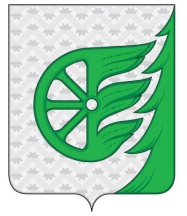 Администрация городского округа город ШахуньяНижегородской областиП О С Т А Н О В Л Е Н И ЕДахно О.А.Кузнецов С.А.Софронов Ю.А.Козлов Е.В.Козлов Ю.Н. Елькин О.А.Зубарева М.Е.Багерян А.Г.Вахрамеев А.В.Корпусов А.А.Журавлев А.Ю.Дронов М.Л.Золотов С.Н.Епифанова Н.Н.Кузнецов А.Г.Овчинников А.М.Березин А.В.Голяков А.В.Черных С.В.Чистякова В.В.Курдин М.А.Дербенева М.С.Скуднов С.Е.Коробейников В.ГКузнецов Н.В.- глава местного самоуправления городского округа город Шахунья Нижегородской области, председатель комиссии;- заместитель главы администрации городского округа город Шахунья Нижегородской области, заместитель председателя комиссии;- заместитель главы администрации, начальник Управления по работе с территориями и благоустройству администрации городского округа город Шахунья Нижегородской области, заместитель председателя комиссии;- начальник отдела промышленности, транспорта, связи, ЖКХ и энергетики администрации городского округа город Шахунья Нижегородской области, заместитель председателя комиссии;- специалист по ЖКХ отдела промышленности, транспорта, связи, ЖКХ и энергетики администрации городского округа город Шахунья Нижегородской области, секретарь комиссии.Члены комиссии:- начальник отдела муниципального имущества и земельных ресурсов городского округа город Шахунья Нижегородской области;- начальник Финансового управления администрации городского округа город Шахунья Нижегородской области;- начальник Управления образования администрации городского округа город Шахунья Нижегородской области;- начальник сектора по спорту администрации городского округа город Шахунья Нижегородской области;- начальник сектора ГО и ЧС администрации городского округа город Шахунья Нижегородской области;- начальник Вахтанского территориального отдела администрации городского округа город Шахунья Нижегородской области;- начальник Сявского территориального отдела администрации городского округа город Шахунья Нижегородской области;- главный врач ГБУЗ НО «Шахунская ЦРБ» (по согласованию);- директор ГКУ Нижегородской области «Управление социальной защиты населения городского округа город Шахунья Нижегородской области» (по согласованию); - директор МКУ «Центр организационно – методической работы учреждений культуры городского округа город Шахунья Нижегородской области»;- начальник 121-ПСЧ 28 ПСО Федеральной Противопожарной Службы ГПС ГУ МЧС России по Нижегородской области (по согласованию);- директор МУП «Шахунские объединенные коммунальные системы»;- заместитель технического директора-главный инженер Шахунского филиала АО «Нижегородская областная коммунальная компания» (по согласованию);- директор МУП «Водоканал»;- директор ООО «ЭкоТеплоСервис-Шахунья» (по согласованию);- генеральный директор ООО «Локомотив» (по согласованию);- генеральный директор ООО «Домоуправляющая компания» (по согласованию);- генеральный директор ООО «Управляющая компания «ВЗЛЕТ» (по согласованию);- генеральный директор ООО «Тепло» (по согласованию);- директор ООО «ДУК Сява» (по согласованию).                                     Утвержден                                     постановлением администрации                                    городского округа город Шахунья                                       Нижегородской области                                         от 03.05.2023 г. № 466                                     Утвержден                                     постановлением администрации                                    городского округа город Шахунья                                       Нижегородской области                                         от 03.05.2023 г. № 466                                     Утвержден                                     постановлением администрации                                    городского округа город Шахунья                                       Нижегородской области                                         от 03.05.2023 г. № 466                                     Утвержден                                     постановлением администрации                                    городского округа город Шахунья                                       Нижегородской области                                         от 03.05.2023 г. № 466                                     Утвержден                                     постановлением администрации                                    городского округа город Шахунья                                       Нижегородской области                                         от 03.05.2023 г. № 466                                     Утвержден                                     постановлением администрации                                    городского округа город Шахунья                                       Нижегородской области                                         от 03.05.2023 г. № 466                                     Утвержден                                     постановлением администрации                                    городского округа город Шахунья                                       Нижегородской области                                         от 03.05.2023 г. № 466                                     Утвержден                                     постановлением администрации                                    городского округа город Шахунья                                       Нижегородской области                                         от 03.05.2023 г. № 466План капитального и текущего ремонта объектов коммунального комплекса городского округа город Шахунья Нижегородской области на 2023 годПлан капитального и текущего ремонта объектов коммунального комплекса городского округа город Шахунья Нижегородской области на 2023 годПлан капитального и текущего ремонта объектов коммунального комплекса городского округа город Шахунья Нижегородской области на 2023 годПлан капитального и текущего ремонта объектов коммунального комплекса городского округа город Шахунья Нижегородской области на 2023 годПлан капитального и текущего ремонта объектов коммунального комплекса городского округа город Шахунья Нижегородской области на 2023 годПлан капитального и текущего ремонта объектов коммунального комплекса городского округа город Шахунья Нижегородской области на 2023 годПлан капитального и текущего ремонта объектов коммунального комплекса городского округа город Шахунья Нижегородской области на 2023 годПлан капитального и текущего ремонта объектов коммунального комплекса городского округа город Шахунья Нижегородской области на 2023 годПлан капитального и текущего ремонта объектов коммунального комплекса городского округа город Шахунья Нижегородской области на 2023 годПлан капитального и текущего ремонта объектов коммунального комплекса городского округа город Шахунья Нижегородской области на 2023 годПлан капитального и текущего ремонта объектов коммунального комплекса городского округа город Шахунья Нижегородской области на 2023 годПлан капитального и текущего ремонта объектов коммунального комплекса городского округа город Шахунья Нижегородской области на 2023 год№ п\пНаименование ремонтных работНаименование ремонтных работПлан План План План План План План План План № п\пНаименование ремонтных работНаименование ремонтных работОбъем в натуральном выраженииОбъем в натуральном выраженииОбъем финансовых средств, тыс. руб. (с НДС)Объем финансовых средств, тыс. руб. (с НДС)Объем финансовых средств, тыс. руб. (с НДС)Объем финансовых средств, тыс. руб. (с НДС)Объем финансовых средств, тыс. руб. (с НДС)Объем финансовых средств, тыс. руб. (с НДС)Объем финансовых средств, тыс. руб. (с НДС)№ п\пНаименование ремонтных работНаименование ремонтных работОбъем в натуральном выраженииОбъем в натуральном выраженииВсегоВсегоБюджетные средстваБюджетные средстваБюджетные средстваТарифпрочие источники**122334455567Всего по капитальному и текущему ремонтуВсего по капитальному и текущему ремонтуВсего по капитальному и текущему ремонтухх14838,714838,700014838,70Капитальный ремонтКапитальный ремонтКапитальный ремонтКапитальный ремонтКапитальный ремонтКапитальный ремонтКапитальный ремонтКапитальный ремонтКапитальный ремонтКапитальный ремонтКапитальный ремонтКапитальный ремонт1 Наружные сети: Наружные сети:ххххххххх1водопроводные сети, в т.ч.водопроводные сети, в т.ч.км2,63017301730171ветхие сетиветхие сетикм2,63017301730171канализационные сети, в т.ч.канализационные сети, в т.ч.км1,13803803801ветхие сетиветхие сетикм1,13803803801прочие работы, в т.ч.прочие работы, в т.ч.т. р.22022000022001ремонт колодцевремонт колодцевед.452202202201тепловые сети и сети ГВС (в 2-х трубном), в т.ч.тепловые сети и сети ГВС (в 2-х трубном), в т.ч.км1,6461601160116011ветхие сетиветхие сетикм1,6461601160116011прочие работы, в т.ч.прочие работы, в т.ч.т. р.21021000021001замена запорной арматуры (задвижки)замена запорной арматуры (задвижки)ед.702102102102Котельные, в т.ч. Котельные, в т.ч. ед.33642364236422капитальный ремонт котловкапитальный ремонт котловед.33642364236427Канализационные насосные станции, в т.ч.Канализационные насосные станции, в т.ч.ед.103203203207капитальный ремонт (замена) насосовкапитальный ремонт (замена) насосов ед.10320320320Прочие водопроводные сооружения, в т.ч.Прочие водопроводные сооружения, в т.ч. ед.161940,51940,51940,5прочие работыпрочие работы111158,51158,51158,5капитальный ремонт насосовкапитальный ремонт насосовед.6732732732Итого по капитальному ремонтуИтого по капитальному ремонтуИтого по капитальному ремонтухх11330,511330,500011330,50Текущий ремонтТекущий ремонтТекущий ремонтТекущий ремонтТекущий ремонтТекущий ремонтТекущий ремонтТекущий ремонтТекущий ремонтТекущий ремонтТекущий ремонтТекущий ремонт1 Наружные сети: Наружные сети:ххххххххх1прочие работы, в т.ч.прочие работы, в т.ч.т. р.13851385001385138501ремонт колодцев ХВСремонт колодцев ХВСед.152702702702701замена наружной тепловой изоляциизамена наружной тепловой изоляциикм10980980980980ремонт колодцев ВОремонт колодцев ВОед.101351351351352Котельные, в т.ч. Котельные, в т.ч. ед.3419471947001947194702общестроительные работыобщестроительные работы3419471947194719476Канализационные насосные станции, в т.ч.Канализационные насосные станции, в т.ч.ед.15136,2136,200136,2136,206ремонт насосовремонт насосовед.15136,2136,2136,2136,27Водопроводные насосные станции, в т.ч.Водопроводные насосные станции, в т.ч.ед.140400040400ремонт насосовремонт насосовед.140404040Итого по текущему ремонтуИтого по текущему ремонтуИтого по текущему ремонтухх3508,23508,2003508,23508,20____________________________________________________________________________________________________________________________________________________________________________________________________________________________________________________________________________________________________________________________________________________________________________________________________________________________________Утвержден 
постановлением администрациигородского округа город ШахуньяНижегородской областиот 03.05.2023 г. № 466Утвержден 
постановлением администрациигородского округа город ШахуньяНижегородской областиот 03.05.2023 г. № 466Утвержден 
постановлением администрациигородского округа город ШахуньяНижегородской областиот 03.05.2023 г. № 466Утвержден 
постановлением администрациигородского округа город ШахуньяНижегородской областиот 03.05.2023 г. № 466Утвержден 
постановлением администрациигородского округа город ШахуньяНижегородской областиот 03.05.2023 г. № 466Утвержден 
постановлением администрациигородского округа город ШахуньяНижегородской областиот 03.05.2023 г. № 466Утвержден 
постановлением администрациигородского округа город ШахуньяНижегородской областиот 03.05.2023 г. № 466План текущего ремонта жилищного фонда городского округа город Шахунья Нижегородской области на 2023 годПлан текущего ремонта жилищного фонда городского округа город Шахунья Нижегородской области на 2023 годПлан текущего ремонта жилищного фонда городского округа город Шахунья Нижегородской области на 2023 годПлан текущего ремонта жилищного фонда городского округа город Шахунья Нижегородской области на 2023 годПлан текущего ремонта жилищного фонда городского округа город Шахунья Нижегородской области на 2023 годПлан текущего ремонта жилищного фонда городского округа город Шахунья Нижегородской области на 2023 годПлан текущего ремонта жилищного фонда городского округа город Шахунья Нижегородской области на 2023 годПлан текущего ремонта жилищного фонда городского округа город Шахунья Нижегородской области на 2023 годПлан текущего ремонта жилищного фонда городского округа город Шахунья Нижегородской области на 2023 годПлан текущего ремонта жилищного фонда городского округа город Шахунья Нижегородской области на 2023 годПлан текущего ремонта жилищного фонда городского округа город Шахунья Нижегородской области на 2023 годВ натуральных показателяхВ стоимостном выражении, в том числе по источникам финансирования, тыс. руб.В стоимостном выражении, в том числе по источникам финансирования, тыс. руб.В стоимостном выражении, в том числе по источникам финансирования, тыс. руб.В стоимостном выражении, в том числе по источникам финансирования, тыс. руб.В стоимостном выражении, в том числе по источникам финансирования, тыс. руб.В стоимостном выражении, в том числе по источникам финансирования, тыс. руб.В стоимостном выражении, в том числе по источникам финансирования, тыс. руб.В стоимостном выражении, в том числе по источникам финансирования, тыс. руб.Стоимость на ед. измерения, руб.В натуральных показателяхВСЕГО:местный бюджетместный бюджетсредства граждан средства граждан Прочие источники финансированияПрочие источники финансированияПрочие источники финансированияСтоимость на ед. измерения, руб.Текущий ремонт:х18688,00,00,018688,018688,00,00,00,0х1. ремонт крыш, тыс. кв. м1,81861,0х х 1861,01861,0х х х 940,02. ремонт внутридомовых инженерных систем, тыс. п. м:1,82025,0х х 2025,02025,0х х х 1082,93. утепление и ремонт фасадов, тыс. кв. мх 0,0х х х х  х х хх 4. ремонт подъездов, ед.20532 х х532532х х х 24,25. прочие работы по текущему ремонтух14270,0 х х14270,014270,0 х х хх